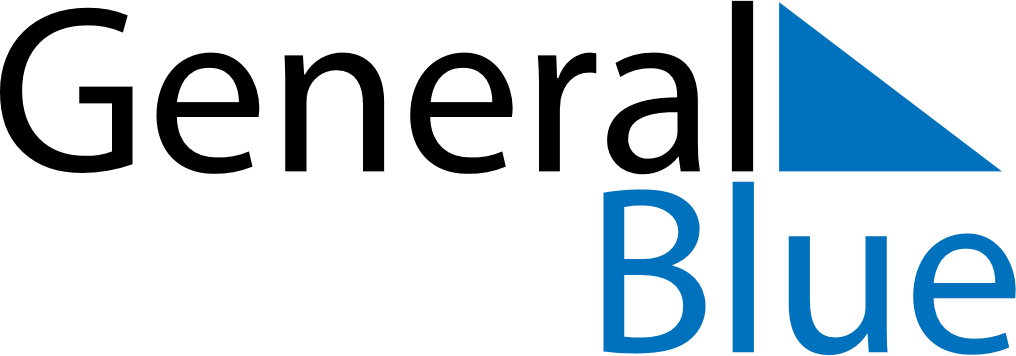 December 2018December 2018December 2018December 2018PhilippinesPhilippinesPhilippinesSundayMondayTuesdayWednesdayThursdayFridayFridaySaturday123456778Feast of the Immaculate Conception of the Blessed Virgin Mary91011121314141516171819202121222324252627282829Christmas EveChristmas Day3031Rizal DayNew Year’s Eve